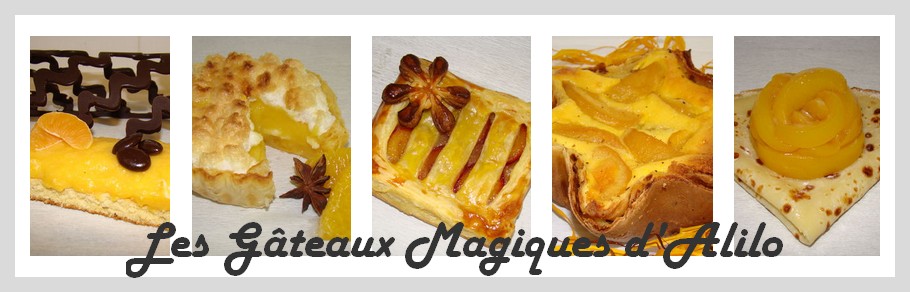 Cupcakes Chocolat et Lemon CurdRecette pour 20 grands cupcakes :- 180g de beurre- 380g de farine- 170g de sucre en poudre- 5 oeufs- 4 CS de lait- 1/2 sachet de levure- 1 pincée de sel- 15g de cacao amerPréparation :Dans votre robot, battre le beurre mou coupé en dés et le sucreAjouter les oeufs et le lait et mélangerAjouter la farine, la levure, le sel et mélangerAjouter le cacao et mélangerRéserver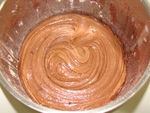 Lemon Curd :- 3 citrons- 150g de sucre en poudre- 2 CS de maïzena- 2 jaunes + 1 oeuf entierPréparation :Presser les citrons et mettre le jus dans une casseroleAjouter le sucre, les jaunes, l'oeuf et la maïzena Mélanger et chauffer à feu moyenRemuer jusqu'à épaississementRetirer du feu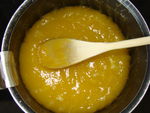 Verser une cuillère à soupe de pâte au cacao dans un grand moule en papier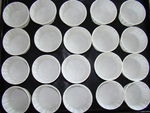 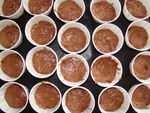 Verser une cuillère à café de lemon curd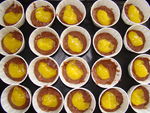 Verser une dernière cuillère à soupe de pâte à cacao et égaliser avec le doigt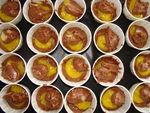 Cuire à four préchauffé à 180° pendant 20 min environLaisser refroidir 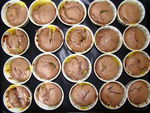 Chantilly :- 40cl de crème liquide à 30%- 2 sachets fixateur de chantilly- 50g de sucre en poudrePréparation :Réaliser une chantilly ferme avec la crème liquide Ajouter petit à petit le sucre en poudreFormer une spirale avec une poche à douilleDécorer selon vos goûts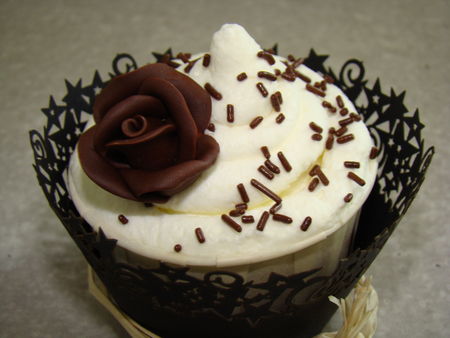 